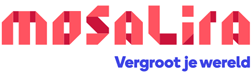 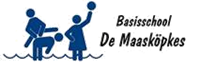 Vakantieverklaring werkgever/zelfstandige(artikel 11 onder f en artikel 13a Leerplichtwet 1969)Behoort bij een verzoek vakantie buiten schoolvakantie1	Ondergetekende(aankruisen wat van toepassing is)verklaart datachternaam:												eerste voornaam en overige voorletters:									(Gebruik de namen en voorletters zoals opgenomen in het identiteitsbewijs) 	bij hem/haar in dienstverband werkt en door de specifieke aard van zijn/haar beroep geen vakantieverlof kan nemen in de voor zijn/haar leerplichtige kind(eren) geldende schoolvakanties.Om die reden heb ik hem/haar vakantieverlof verleend gedurende de hieronder te noemen periode.	dat hij/zij als zelfstandige een beroep uitoefent door de specifieke aard waarvan het hem/haar niet mogelijk is vakantie te nemen in de voor zijn/haar leerplichtige kind(eren) geldende schoolvakanties.	Hij/zij is om die reden erop aangewezen vakantie op te nemen in de hieronder te noemen periode.2	Gegevens van het verlofperiode van					t/m							3	Aanduiding van de specifieke aard van het uitgeoefende beroep en van de reden waarom de daarmee samenhangende werkzaamheden verhinderen vakantie tijdens de vastgestelde schoolvakanties op te nemen.	(Maak gebruik van onderstaande ruimte of voeg een bijlage toe waarop deze aanduiding uiteengezet wordt)4	Ondertekeningnaam van het bedrijf/naam zelfstandige:									adres:														postcode:					woonplaats:						telefoon:					e-mail:							datum:							handtekening:						ToelichtingVolgens de leerplichtwet kunnen leerplichtige jongeren tijdelijk van de schoolbezoekplicht worden vrijgesteld om buiten de voor de school vastgestelde vakanties met hun ouders/verzorgers op vakantie te gaan als de specifieke aard van het beroep van één van die ouders/verzorgers verhindert, dat die ouder/verzorger tijdens de schoolvakantie vakantie opneemt.StrafbepalingVolgens artikel 225 Wetboek van Strafrecht kan degene die valselijk een verklaring opmaakt of een verklaring vervalst die als bewijs van enig feit moet dienen worden gestraft met 6 jaar gevangenisstraf of een geldboete van de vijfde categorie.